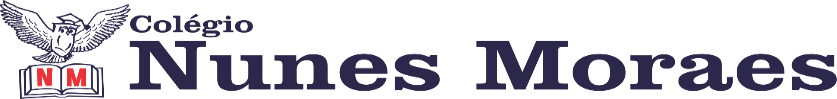 AGENDA DIÁRIA 2º ANO, 27 DE MAIO1ª AULA: INGLÊSBom dia! Na aula de hoje o/a estudante acompanhará:Explicação e atividades do capítulo 09 - páginas 104 a 110.Conteúdo: contação de história.Leitura da semana: no livro de Língua Portuguesa, página 56.2ª AULA: MATEMÁTICAObjeto de Conhecimento: Leitura do calendário.Aprendizagens Essenciais: Reconhecer e relacionar dias da semana e meses do ano, usando o calendário. Produzir e interpretar escritas de datas.Capítulo 8: Quanto custa?Explicação e atividade: páginas 64 a 66.Para casa: página 67.3ª AULA: PORTUGUÊS/GRAMÁTICAObjeto de Conhecimento: Adjetivo.Aprendizagens Essenciais: Reconhecer os adjetivos como palavras que qualificam os substantivos estabelecendo concordância em gênero e número entre eles.Capítulo 8: Uma festa de palavras.Explicação e atividade: páginas 65 e 66. Para casa: página 67.4ª AULA: ARTEObjeto de Conhecimento: Utilização da técnica de perspectiva.Aprendizagens Essenciais: Criar artes visuais de modo individual, coletivo e colaborativo, explorando diferentes espaços da escola e comunidade.Capítulo 8: A paisagem do meu caminho.Explicação e atividade: páginas 85 a 89.Para casa: página 86.Forte abraço!